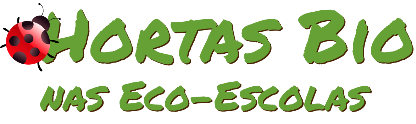 Horta Bio… em casaFicha de RegistoMadalena  Quitério,  1º ano
Escola do  Marmeleiro, Maio e Junho de 2020Identificação da planta escolhidaIdentificação da planta escolhidaNome comum da espécie: FeijãoNome científico: Phaseolus vulgarisQuando colocaste a semente na terra?Colocámos a semente em água no dia  8 de Maio e passados 7 dias, dia  15 de Maio colocámos na terra, num vaso reciclado.Quando colocaste a semente na terra?Colocámos a semente em água no dia  8 de Maio e passados 7 dias, dia  15 de Maio colocámos na terra, num vaso reciclado.Data:  8 de Maio de 2020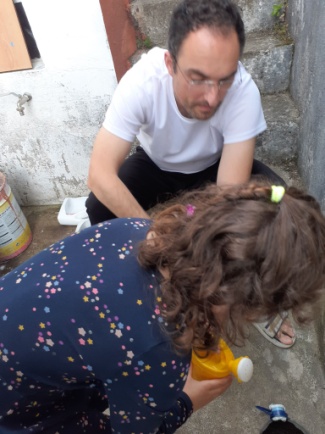 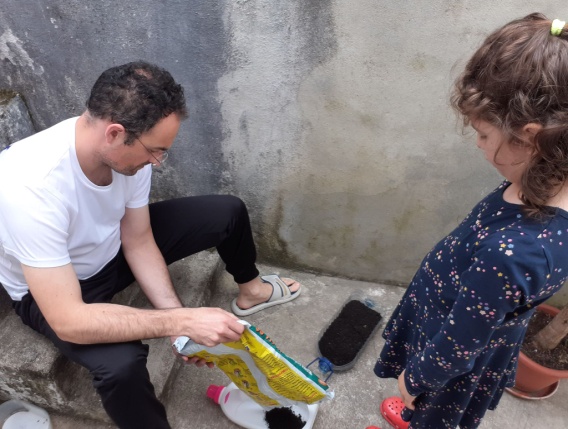 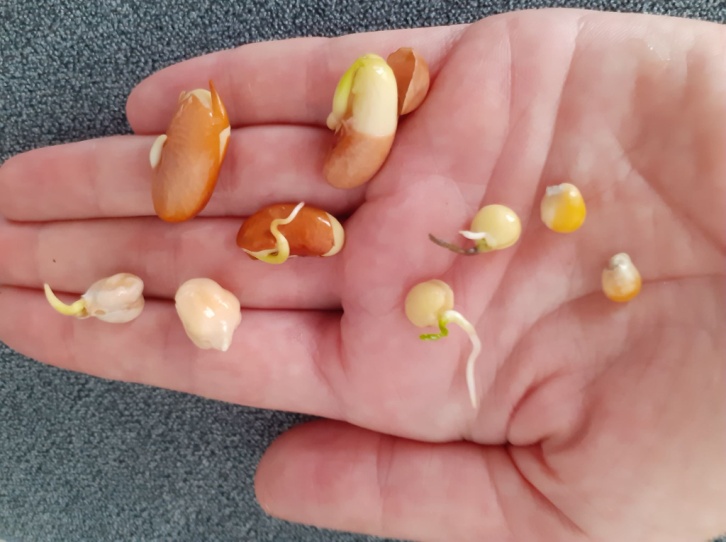 Data:  8 de Maio de 2020Quantos dias passaram até ao aparecimento da plântula?Quantos dias passaram até ao aparecimento da plântula?Resposta:Passaram 7 dias até aparecer a plântula. Resposta:Passaram 7 dias até aparecer a plântula. Registo semanal do desenvolvimento da planta:Registo semanal do desenvolvimento da planta:Semana 1:Plantámos 3 feijões, nasceram dois. Tem duas folhas cada um. Um maior, outro mais pequeno. Têm estado na rua, apanham sol e regámos.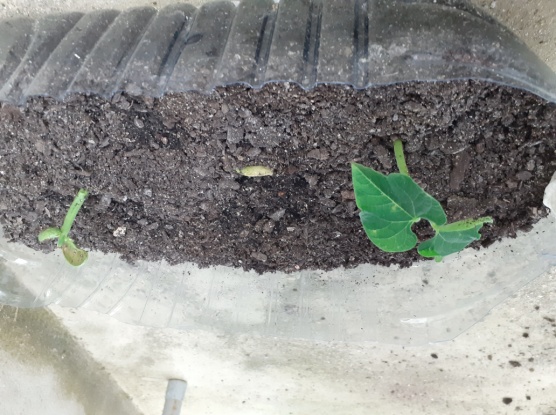 Semana 1:Plantámos 3 feijões, nasceram dois. Tem duas folhas cada um. Um maior, outro mais pequeno. Têm estado na rua, apanham sol e regámos.Semana 2 :As plantas amarelaram um pouco e foi roída por uma caracoleta. Tem mais folhinhas pequeninas.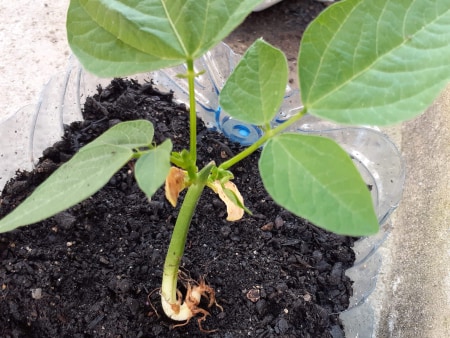 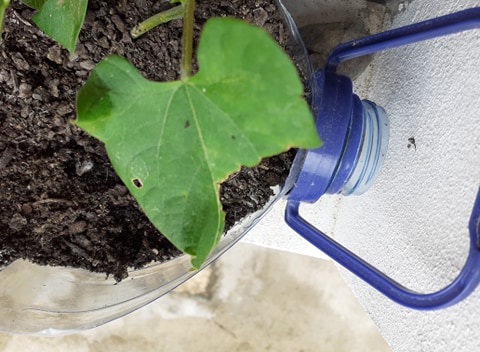 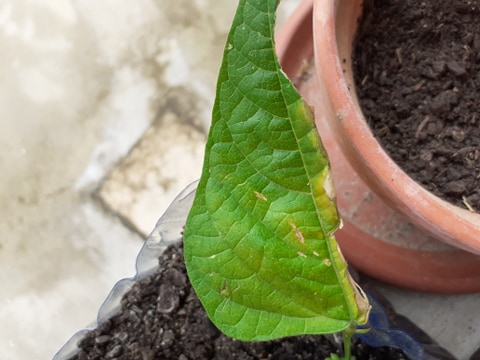 Semana 2 :As plantas amarelaram um pouco e foi roída por uma caracoleta. Tem mais folhinhas pequeninas.Semana 3:    As plantas estão mais altas.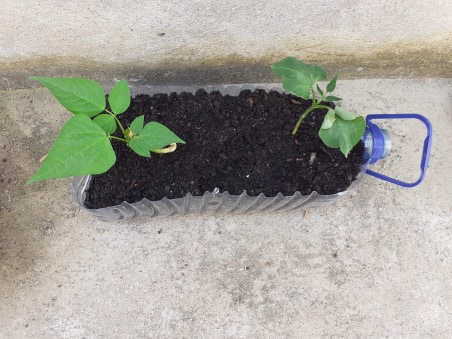 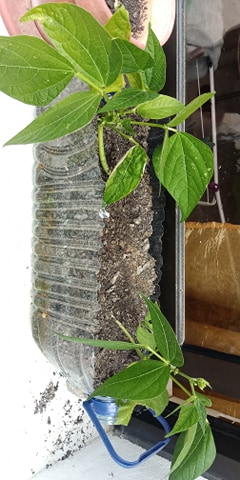 Semana 3:    As plantas estão mais altas.Semana 4 : As plantas estão bem desenvolvidas, mas ainda não se vê o “fruto”.Semana 4 : As plantas estão bem desenvolvidas, mas ainda não se vê o “fruto”.Por fim…Descreve-nos como foi feita a sementeira:Primeiro colocámos os feiões num copo com água e papel durante vários 7 dias. Depois enchemos o vaso de terra fertilizada e colocámos 3 feijões distantes uns dos outros. Tapámos com mais terra e regámos. Passados 7 dias já se via raízes e um caule verde a crescer. Depois foi crescendo um pouco todos os dias e ganhando folhas verdes.Como foi realizada a manutenção da tua planta?Regámos os feijões de dois em dois dias. Retirámos os bichinhos que lhes faziam mal.Que materiais utilizaste?Um garrafão de plástico, terra fertilizada e as sementes germinadas.